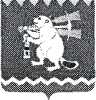 Территориальный орган местного самоуправления поселка БуланашР  А  С  П  О  Р  Я  Ж  Е  Н И  Еот  25.11.2020	        № 40О проведении конкурса «Зимнее благоустройство поселка Буланаш-2020»В целях выполнения  плана мероприятий на 2020 год по реализации «Мероприятия 1 Охрана окружающей среды»  Подпрограммы «Обеспечение рационального, безопасного природопользования и обеспечение экологической безопасности территории» муниципальной программы «Развитие дорожного хозяйства, благоустройства и обеспечение экологической безопасности Артемовского городского округа до 2022 года», утвержденной постановлением Администрации Артемовского городского округа от 09.10.2017 № 1104-ПА (с изменениями),  в части экологического образования и воспитания, привлечения жителей к решению вопросов по зимнему благоустройству (по оформлению зимних городков, частных усадеб и подъездов к Новому году) на территории поселка Буланаш:1. Провести на территории поселка Буланаш с  01 по 25  декабря 2020 года конкурс «Зимнее благоустройство поселка Буланаш».2. Утвердить Положение о проведении конкурса «Зимнее благоустройство  поселка Буланаш- 2020» (Приложение).  3. Создать организационный комитет по подведению итогов Конкурса в составе:- Шагабутдинова Г.В., председатель ТОС поселка Буланаш (по согласованию);- Евдокимова Т.В., специалист первой категории ТОМС поселка Буланаш;- Мишина Т.В., член Совета ТОС поселка Буланаш (по согласованию);- Скутина А.К., начальник отдела эксплуатации жилищно-коммунального хозяйства и экологии Муниципального казенного учреждения Артемовского городского округа «Жилкомстрой» (по согласованию с руководителем).4. Информацию о проведении конкурса разместить на официальном сайте Территориального органа местного самоуправления поселка Буланаш в информационно-телекоммуникационной сети «Интернет». 5. Контроль за исполнением распоряжения оставляю за собой.Председатель                                                                                            Л.И. ВандышеваПриложениек распоряжению Территориального органаместного самоуправленияпоселка Буланашот 25.11.2020 № 40ПОЛОЖЕНИЕ            о проведении конкурса «Зимнее благоустройство поселка Буланаш-2020»Цель: Развитие творческой активности жителей поселка Буланаш по наведению чистоты по месту жительства в зимний период, по оформлению частных домов, придворовых территорий на новогоднюю тематику, по обустройству зимних городков по месту жительства. Способствовать созданию праздничной атмосферы, добрососедских отношения среди жителей поселка Буланаш.Участники конкурса: общественные организации поселка Буланаш, жители частного сектора и территории многоэтажной застройки поселка Буланаш.Период проведения конкурса:  с 01 по 25 декабря 2020 года.Организаторы конкурса: Территориальный орган местного самоуправления поселка Буланаш (далее – ТОМС пос.Буланаш), Совет ТОС поселка Буланаш, Советы микрорайонов, МКУ Артемовского городского округа «Жилкомстрой» (далее – МКУ ЖКС).Номинации конкурса:          - Лучший зимний городок по месту жительства на территории частного сектора;          - Лучший зимний городок по месту жительства на территории многоэтажной застройки;           - Лучшая зимняя усадьба.Условия  конкурса:         1. Хорошее санитарное состояние прилагающей территории.          2. Художественное оформление объектов с использованием новогодней символики.          3. Оформление поздравительных газет, плакатов, открыток «С Новым годом!».          4. Соблюдение техники безопасности при использовании в оформлении  электрогирлянд и другого электрооборудования.5. В случае отсутствия необходимого количества заявок, призы распределяются между победителями конкурса по номинациям.Основные мероприятия конкурса:- разъяснительная работа среди жителей поселка Буланаш;- прием заявлений от участников конкурса в здании ТОМС                          пос. Буланаш  до 21.12.2020;- подведение итогов конкурса, работа конкурсных комиссий - с 22.12.2020 по 25.12.2020;- привлечение средств массовой информации Артемовского городского округа в качестве информационных партнеров.Награждение: Победителям конкурса вручаются благодарственные письма и подарочные сертификаты. Приобретение подарочных сертификатов и награждение участников осуществляет МКУ ЖСК.